27/11/2007 tarihli ve 2007/12937 sayılı Bakanlar Kurulu Kararı ile yürürlüğe konulan Binaların Yangından Korunması Hakkında Yönetmelik, 12/01/2009 tarihli ve B.08.0.SAS.0.35.02.2009/9 sayılı Makam Onayı ile yürürlüğe konulan  Millî Eğitim Bakanlığı Yangın Önleme ve Söndürme Yönergesi ve Millî Eğitim Bakanlığı Güvenlik Tedbir ve Müeyyideler Dokümanı Genel Esaslar Talimatı esaslarına göre düzenlenmiştir.                                                         YANGINLA MÜCADELE/SÖNDÜRME EKİBİ                                                                                                             Okul/ Kurum Müdürü  Ekip Başkanı	                                 Ekip Başkan Yard.                                     Üye	                                                        Üye	                                                    ……………………….	                                    ……………………….                             ……………………….	                      ……………………….		……………………….   Ad-Soyad                                                                 Ad-Soyad                                           Ad-Soyad	                            Ad-Soyad	                             Ad-Soyad		                                 İmza		                                            İmza	                                     İmza		           İmza	                                                        İmzaT.C.
ŞİŞLİ İLÇE MİLLÎ EĞİTİM MÜDÜRLÜĞÜ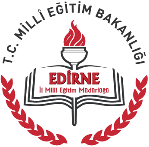 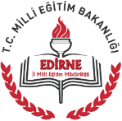 YANGIN SÖNDÜRME SİSTEMLERİ PERİYODİK KONTROL FORMUT.C.
ŞİŞLİ İLÇE MİLLÎ EĞİTİM MÜDÜRLÜĞÜYANGIN SÖNDÜRME SİSTEMLERİ PERİYODİK KONTROL FORMUT.C.
ŞİŞLİ İLÇE MİLLÎ EĞİTİM MÜDÜRLÜĞÜYANGIN SÖNDÜRME SİSTEMLERİ PERİYODİK KONTROL FORMUT.C.
ŞİŞLİ İLÇE MİLLÎ EĞİTİM MÜDÜRLÜĞÜYANGIN SÖNDÜRME SİSTEMLERİ PERİYODİK KONTROL FORMUT.C.
ŞİŞLİ İLÇE MİLLÎ EĞİTİM MÜDÜRLÜĞÜYANGIN SÖNDÜRME SİSTEMLERİ PERİYODİK KONTROL FORMUT.C.
ŞİŞLİ İLÇE MİLLÎ EĞİTİM MÜDÜRLÜĞÜYANGIN SÖNDÜRME SİSTEMLERİ PERİYODİK KONTROL FORMUT.C.
ŞİŞLİ İLÇE MİLLÎ EĞİTİM MÜDÜRLÜĞÜYANGIN SÖNDÜRME SİSTEMLERİ PERİYODİK KONTROL FORMUT.C.
ŞİŞLİ İLÇE MİLLÎ EĞİTİM MÜDÜRLÜĞÜYANGIN SÖNDÜRME SİSTEMLERİ PERİYODİK KONTROL FORMUT.C.
ŞİŞLİ İLÇE MİLLÎ EĞİTİM MÜDÜRLÜĞÜYANGIN SÖNDÜRME SİSTEMLERİ PERİYODİK KONTROL FORMUT.C.
ŞİŞLİ İLÇE MİLLÎ EĞİTİM MÜDÜRLÜĞÜYANGIN SÖNDÜRME SİSTEMLERİ PERİYODİK KONTROL FORMUT.C.
ŞİŞLİ İLÇE MİLLÎ EĞİTİM MÜDÜRLÜĞÜYANGIN SÖNDÜRME SİSTEMLERİ PERİYODİK KONTROL FORMUT.C.
ŞİŞLİ İLÇE MİLLÎ EĞİTİM MÜDÜRLÜĞÜYANGIN SÖNDÜRME SİSTEMLERİ PERİYODİK KONTROL FORMUT.C.
ŞİŞLİ İLÇE MİLLÎ EĞİTİM MÜDÜRLÜĞÜYANGIN SÖNDÜRME SİSTEMLERİ PERİYODİK KONTROL FORMUT.C.
ŞİŞLİ İLÇE MİLLÎ EĞİTİM MÜDÜRLÜĞÜYANGIN SÖNDÜRME SİSTEMLERİ PERİYODİK KONTROL FORMUT.C.
ŞİŞLİ İLÇE MİLLÎ EĞİTİM MÜDÜRLÜĞÜYANGIN SÖNDÜRME SİSTEMLERİ PERİYODİK KONTROL FORMUT.C.
ŞİŞLİ İLÇE MİLLÎ EĞİTİM MÜDÜRLÜĞÜYANGIN SÖNDÜRME SİSTEMLERİ PERİYODİK KONTROL FORMUT.C.
ŞİŞLİ İLÇE MİLLÎ EĞİTİM MÜDÜRLÜĞÜYANGIN SÖNDÜRME SİSTEMLERİ PERİYODİK KONTROL FORMUT.C.
ŞİŞLİ İLÇE MİLLÎ EĞİTİM MÜDÜRLÜĞÜYANGIN SÖNDÜRME SİSTEMLERİ PERİYODİK KONTROL FORMUT.C.
ŞİŞLİ İLÇE MİLLÎ EĞİTİM MÜDÜRLÜĞÜYANGIN SÖNDÜRME SİSTEMLERİ PERİYODİK KONTROL FORMUT.C.
ŞİŞLİ İLÇE MİLLÎ EĞİTİM MÜDÜRLÜĞÜYANGIN SÖNDÜRME SİSTEMLERİ PERİYODİK KONTROL FORMUT.C.
ŞİŞLİ İLÇE MİLLÎ EĞİTİM MÜDÜRLÜĞÜYANGIN SÖNDÜRME SİSTEMLERİ PERİYODİK KONTROL FORMUT.C.
ŞİŞLİ İLÇE MİLLÎ EĞİTİM MÜDÜRLÜĞÜYANGIN SÖNDÜRME SİSTEMLERİ PERİYODİK KONTROL FORMUT.C.
ŞİŞLİ İLÇE MİLLÎ EĞİTİM MÜDÜRLÜĞÜYANGIN SÖNDÜRME SİSTEMLERİ PERİYODİK KONTROL FORMUT.C.
ŞİŞLİ İLÇE MİLLÎ EĞİTİM MÜDÜRLÜĞÜYANGIN SÖNDÜRME SİSTEMLERİ PERİYODİK KONTROL FORMUT.C.
ŞİŞLİ İLÇE MİLLÎ EĞİTİM MÜDÜRLÜĞÜYANGIN SÖNDÜRME SİSTEMLERİ PERİYODİK KONTROL FORMUT.C.
ŞİŞLİ İLÇE MİLLÎ EĞİTİM MÜDÜRLÜĞÜYANGIN SÖNDÜRME SİSTEMLERİ PERİYODİK KONTROL FORMUT.C.
ŞİŞLİ İLÇE MİLLÎ EĞİTİM MÜDÜRLÜĞÜYANGIN SÖNDÜRME SİSTEMLERİ PERİYODİK KONTROL FORMUKONTROL BİLGİLERİKONTROL BİLGİLERİKONTROL BİLGİLERİKONTROL BİLGİLERİKONTROL BİLGİLERİKONTROL BİLGİLERİKONTROL BİLGİLERİKONTROL BİLGİLERİKONTROL BİLGİLERİİli / İlçesiİli / İlçesiİstanbul / . . . . . . . . . . . . . . . . . .İstanbul / . . . . . . . . . . . . . . . . . .İstanbul / . . . . . . . . . . . . . . . . . .İstanbul / . . . . . . . . . . . . . . . . . .İstanbul / . . . . . . . . . . . . . . . . . .İstanbul / . . . . . . . . . . . . . . . . . .İstanbul / . . . . . . . . . . . . . . . . . .Okulun / Kurumun AdıOkulun / Kurumun Adı: . . . . . . . . . . . . . . . . . . . . . . . . . . . . . . . . . . . . . . . . . . . . . . . . .: . . . . . . . . . . . . . . . . . . . . . . . . . . . . . . . . . . . . . . . . . . . . . . . . .: . . . . . . . . . . . . . . . . . . . . . . . . . . . . . . . . . . . . . . . . . . . . . . . . .: . . . . . . . . . . . . . . . . . . . . . . . . . . . . . . . . . . . . . . . . . . . . . . . . .: . . . . . . . . . . . . . . . . . . . . . . . . . . . . . . . . . . . . . . . . . . . . . . . . .: . . . . . . . . . . . . . . . . . . . . . . . . . . . . . . . . . . . . . . . . . . . . . . . . .: . . . . . . . . . . . . . . . . . . . . . . . . . . . . . . . . . . . . . . . . . . . . . . . . .Okul/Kurumun İletişim BilgisiOkul/Kurumun İletişim Bilgisi: . . . . . . . . . . . . . . . . . . . . . . . . . . . . . . . . . . . . . . . . . . . . . . . . .: . . . . . . . . . . . . . . . . . . . . . . . . . . . . . . . . . . . . . . . . . . . . . . . . .: . . . . . . . . . . . . . . . . . . . . . . . . . . . . . . . . . . . . . . . . . . . . . . . . .: . . . . . . . . . . . . . . . . . . . . . . . . . . . . . . . . . . . . . . . . . . . . . . . . .: . . . . . . . . . . . . . . . . . . . . . . . . . . . . . . . . . . . . . . . . . . . . . . . . .: . . . . . . . . . . . . . . . . . . . . . . . . . . . . . . . . . . . . . . . . . . . . . . . . .: . . . . . . . . . . . . . . . . . . . . . . . . . . . . . . . . . . . . . . . . . . . . . . . . .Kontrolün Yapıldığı TarihKontrolün Yapıldığı Tarih: . . . /. . . /. . . . . .Kontrolü Yapılan Tüp Sayısı :  . . . . . . . . .Adet.: . . . /. . . /. . . . . .Kontrolü Yapılan Tüp Sayısı :  . . . . . . . . .Adet.: . . . /. . . /. . . . . .Kontrolü Yapılan Tüp Sayısı :  . . . . . . . . .Adet.: . . . /. . . /. . . . . .Kontrolü Yapılan Tüp Sayısı :  . . . . . . . . .Adet.: . . . /. . . /. . . . . .Kontrolü Yapılan Tüp Sayısı :  . . . . . . . . .Adet.: . . . /. . . /. . . . . .Kontrolü Yapılan Tüp Sayısı :  . . . . . . . . .Adet.: . . . /. . . /. . . . . .Kontrolü Yapılan Tüp Sayısı :  . . . . . . . . .Adet.Mevcut Yangın Dolabı SayısıMevcut Yangın Dolabı Sayısı: . . . . . . . . . . . . . AdetKurumda duman algılama sistemi □Var   □YokKurumda duman algılama sistemi □Var   □YokKurumda duman algılama sistemi □Var   □YokKurumda duman algılama sistemi □Var   □YokKurumda duman algılama sistemi □Var   □YokKurumda duman algılama sistemi □Var   □YokKurumdaki Yangın Söndürme Cihazı(Yangın Tüpü) Sayısı:  Kurumdaki Yangın Söndürme Cihazı(Yangın Tüpü) Sayısı:  : . . . . . . . Adet 1 kg Kuru Kimyevi Toz(KKT): . . . . . . . Adet 1 kg Kuru Kimyevi Toz(KKT): . . . . . . . Adet 2 kg Kuru Kimyevi Toz(KKT): . . . . . . . Adet 2 kg Kuru Kimyevi Toz(KKT): . . . . . . . Adet 2 kg Kuru Kimyevi Toz(KKT): . . . . . . . Adet 6 kg Kuru Kimyevi Toz(KKT): . . . . . . . Adet 6 kg Kuru Kimyevi Toz(KKT)Kurumdaki Yangın Söndürme Cihazı(Yangın Tüpü) Sayısı:  Kurumdaki Yangın Söndürme Cihazı(Yangın Tüpü) Sayısı:  : . . . . . . . Adet 12 kg Kuru Kimyevi Toz(KKT): . . . . . . . Adet 12 kg Kuru Kimyevi Toz(KKT): . . . . . . . Adet 25 kg Kuru Kimyevi Toz(KKT): . . . . . . . Adet 25 kg Kuru Kimyevi Toz(KKT): . . . . . . . Adet 25 kg Kuru Kimyevi Toz(KKT): . . . . . . . Adet 50 kg Kuru Kimyevi Toz(KKT): . . . . . . . Adet 50 kg Kuru Kimyevi Toz(KKT)Kurumdaki Yangın Söndürme Cihazı(Yangın Tüpü) Sayısı:  Kurumdaki Yangın Söndürme Cihazı(Yangın Tüpü) Sayısı:  : . . . . . . . Adet 6 kgABC Foam Köpüklü tüp: . . . . . . . Adet 6 kgABC Foam Köpüklü tüp: . . . . . . .Adet 12 kgABC Foam Köpüklü tüp: . . . . . . .Adet 12 kgABC Foam Köpüklü tüp: . . . . . . .Adet 12 kgABC Foam Köpüklü tüp: . . . . . . .Adet 25 kgABC Foam Köpüklü tüp: . . . . . . .Adet 25 kgABC Foam Köpüklü tüpKurumdaki Yangın Söndürme Cihazı(Yangın Tüpü) Sayısı:  Kurumdaki Yangın Söndürme Cihazı(Yangın Tüpü) Sayısı:  : . . . . . . . Adet 1 kg HFCF Halo Karbon Gazlı: . . . . . . . Adet 1 kg HFCF Halo Karbon Gazlı: . . . . . . . Adet 2 kg HFCF Halo Karbon Gazlı: . . . . . . . Adet 2 kg HFCF Halo Karbon Gazlı: . . . . . . . Adet 2 kg HFCF Halo Karbon Gazlı: . . . . . . . Adet 6 kg HFCF Halo Karbon Gazlı: . . . . . . . Adet 6 kg HFCF Halo Karbon GazlıKurumdaki Yangın Söndürme Cihazı(Yangın Tüpü) Sayısı:  Kurumdaki Yangın Söndürme Cihazı(Yangın Tüpü) Sayısı:  : . . . . . . . Adet 1 kg CO2(Karbondioksit): . . . . . . . Adet 1 kg CO2(Karbondioksit): . . . . . . . Adet 5 kg CO2(Karbondioksit): . . . . . . . Adet 5 kg CO2(Karbondioksit): . . . . . . . Adet 5 kg CO2(Karbondioksit)Diğer: . . . . . . . . . . . . . . . . . . . . . . . . . . . . . . . . .Diğer: . . . . . . . . . . . . . . . . . . . . . . . . . . . . . . . . .UYGULAMAUYGULAMAUYGULAMAUYGULAMAUYGULAMAUYGULAMAUYGULAMAUYGULAMAUYGULAMA*Olumlu veya olumsuz durumlarında ilgili sütuna "√"işareti ile işaretlenir.*Sistem kontrolleri listedeki konu ve bölümlerde ayrı ayrı fiziksel açıdan değerlendirilir. Kontrol edilen bölümde bulunan sistem elemanlarının olduğu sütunlar değerlendirilir.*  Olumsuz olarak değerlendirilen noktalarda açıklama kısmında hangi sistem ekipmanı olduğuna ve sorunun detayına dair bilgiler kaydedilir.*Olumlu veya olumsuz durumlarında ilgili sütuna "√"işareti ile işaretlenir.*Sistem kontrolleri listedeki konu ve bölümlerde ayrı ayrı fiziksel açıdan değerlendirilir. Kontrol edilen bölümde bulunan sistem elemanlarının olduğu sütunlar değerlendirilir.*  Olumsuz olarak değerlendirilen noktalarda açıklama kısmında hangi sistem ekipmanı olduğuna ve sorunun detayına dair bilgiler kaydedilir.*Olumlu veya olumsuz durumlarında ilgili sütuna "√"işareti ile işaretlenir.*Sistem kontrolleri listedeki konu ve bölümlerde ayrı ayrı fiziksel açıdan değerlendirilir. Kontrol edilen bölümde bulunan sistem elemanlarının olduğu sütunlar değerlendirilir.*  Olumsuz olarak değerlendirilen noktalarda açıklama kısmında hangi sistem ekipmanı olduğuna ve sorunun detayına dair bilgiler kaydedilir.*Olumlu veya olumsuz durumlarında ilgili sütuna "√"işareti ile işaretlenir.*Sistem kontrolleri listedeki konu ve bölümlerde ayrı ayrı fiziksel açıdan değerlendirilir. Kontrol edilen bölümde bulunan sistem elemanlarının olduğu sütunlar değerlendirilir.*  Olumsuz olarak değerlendirilen noktalarda açıklama kısmında hangi sistem ekipmanı olduğuna ve sorunun detayına dair bilgiler kaydedilir.*Olumlu veya olumsuz durumlarında ilgili sütuna "√"işareti ile işaretlenir.*Sistem kontrolleri listedeki konu ve bölümlerde ayrı ayrı fiziksel açıdan değerlendirilir. Kontrol edilen bölümde bulunan sistem elemanlarının olduğu sütunlar değerlendirilir.*  Olumsuz olarak değerlendirilen noktalarda açıklama kısmında hangi sistem ekipmanı olduğuna ve sorunun detayına dair bilgiler kaydedilir.*Olumlu veya olumsuz durumlarında ilgili sütuna "√"işareti ile işaretlenir.*Sistem kontrolleri listedeki konu ve bölümlerde ayrı ayrı fiziksel açıdan değerlendirilir. Kontrol edilen bölümde bulunan sistem elemanlarının olduğu sütunlar değerlendirilir.*  Olumsuz olarak değerlendirilen noktalarda açıklama kısmında hangi sistem ekipmanı olduğuna ve sorunun detayına dair bilgiler kaydedilir.*Olumlu veya olumsuz durumlarında ilgili sütuna "√"işareti ile işaretlenir.*Sistem kontrolleri listedeki konu ve bölümlerde ayrı ayrı fiziksel açıdan değerlendirilir. Kontrol edilen bölümde bulunan sistem elemanlarının olduğu sütunlar değerlendirilir.*  Olumsuz olarak değerlendirilen noktalarda açıklama kısmında hangi sistem ekipmanı olduğuna ve sorunun detayına dair bilgiler kaydedilir.*Olumlu veya olumsuz durumlarında ilgili sütuna "√"işareti ile işaretlenir.*Sistem kontrolleri listedeki konu ve bölümlerde ayrı ayrı fiziksel açıdan değerlendirilir. Kontrol edilen bölümde bulunan sistem elemanlarının olduğu sütunlar değerlendirilir.*  Olumsuz olarak değerlendirilen noktalarda açıklama kısmında hangi sistem ekipmanı olduğuna ve sorunun detayına dair bilgiler kaydedilir.*Olumlu veya olumsuz durumlarında ilgili sütuna "√"işareti ile işaretlenir.*Sistem kontrolleri listedeki konu ve bölümlerde ayrı ayrı fiziksel açıdan değerlendirilir. Kontrol edilen bölümde bulunan sistem elemanlarının olduğu sütunlar değerlendirilir.*  Olumsuz olarak değerlendirilen noktalarda açıklama kısmında hangi sistem ekipmanı olduğuna ve sorunun detayına dair bilgiler kaydedilir.Sıra
NoYANGIN ÖNLEME SİSTEMLERİ KONTROL LİSTESİYANGIN ÖNLEME SİSTEMLERİ KONTROL LİSTESİYANGIN ÖNLEME SİSTEMLERİ KONTROL LİSTESİYANGIN ÖNLEME SİSTEMLERİ KONTROL LİSTESİEvet 
(Olumlu)Hayır 
(Olumsuz)Hayır 
(Olumsuz)AçıklamaYANGIN DOLAP SİSTEMİYANGIN DOLAP SİSTEMİYANGIN DOLAP SİSTEMİYANGIN DOLAP SİSTEMİYANGIN DOLAP SİSTEMİYANGIN DOLAP SİSTEMİYANGIN DOLAP SİSTEMİYANGIN DOLAP SİSTEMİYANGIN DOLAP SİSTEMİ1Yangın dolabı fiziksel olarak sağlam konumdadır.Yangın dolabı fiziksel olarak sağlam konumdadır.Yangın dolabı fiziksel olarak sağlam konumdadır.Yangın dolabı fiziksel olarak sağlam konumdadır.2Dolap üzerinde kontrol tarihini gösterir etiket mevcuttur.Dolap üzerinde kontrol tarihini gösterir etiket mevcuttur.Dolap üzerinde kontrol tarihini gösterir etiket mevcuttur.Dolap üzerinde kontrol tarihini gösterir etiket mevcuttur.3Yangın dolabı üzerinde güvenlik işareti, ikaz ve uyarı tabelası mevcuttur.Yangın dolabı üzerinde güvenlik işareti, ikaz ve uyarı tabelası mevcuttur.Yangın dolabı üzerinde güvenlik işareti, ikaz ve uyarı tabelası mevcuttur.Yangın dolabı üzerinde güvenlik işareti, ikaz ve uyarı tabelası mevcuttur.4Yangın dolabının hortum, vanası ve muslukları Standartlara uygun şekilde ve çalışır durumda bulunmaktadır.Yangın dolabının hortum, vanası ve muslukları Standartlara uygun şekilde ve çalışır durumda bulunmaktadır.Yangın dolabının hortum, vanası ve muslukları Standartlara uygun şekilde ve çalışır durumda bulunmaktadır.Yangın dolabının hortum, vanası ve muslukları Standartlara uygun şekilde ve çalışır durumda bulunmaktadır.5Yangın dolabı için periyodik kontrol(muayene) formu(kartı) düzenlenmiştir,  sorumluları belirlenmiştir ve periyodik kontrolleri yapılmaktadır.Yangın dolabı için periyodik kontrol(muayene) formu(kartı) düzenlenmiştir,  sorumluları belirlenmiştir ve periyodik kontrolleri yapılmaktadır.Yangın dolabı için periyodik kontrol(muayene) formu(kartı) düzenlenmiştir,  sorumluları belirlenmiştir ve periyodik kontrolleri yapılmaktadır.Yangın dolabı için periyodik kontrol(muayene) formu(kartı) düzenlenmiştir,  sorumluları belirlenmiştir ve periyodik kontrolleri yapılmaktadır.6Dolap önünde engelleyici malzeme bulunmamaktadır.Dolap önünde engelleyici malzeme bulunmamaktadır.Dolap önünde engelleyici malzeme bulunmamaktadır.Dolap önünde engelleyici malzeme bulunmamaktadır. TAŞINABİLİR SÖNDÜRME TÜPLERİ TAŞINABİLİR SÖNDÜRME TÜPLERİ TAŞINABİLİR SÖNDÜRME TÜPLERİ TAŞINABİLİR SÖNDÜRME TÜPLERİ TAŞINABİLİR SÖNDÜRME TÜPLERİ TAŞINABİLİR SÖNDÜRME TÜPLERİ TAŞINABİLİR SÖNDÜRME TÜPLERİ TAŞINABİLİR SÖNDÜRME TÜPLERİ TAŞINABİLİR SÖNDÜRME TÜPLERİ1Yangın söndürme tüpleri Standartlara uygun şekilde askı aparatı ile asılı konumdadır.(90 cm)Yangın söndürme tüpleri Standartlara uygun şekilde askı aparatı ile asılı konumdadır.(90 cm)Yangın söndürme tüpleri Standartlara uygun şekilde askı aparatı ile asılı konumdadır.(90 cm)Yangın söndürme tüpleri Standartlara uygun şekilde askı aparatı ile asılı konumdadır.(90 cm)2Tüplerdeki bakım periyodunu gösterir etiket mevcut ve günceldir.Tüplerdeki bakım periyodunu gösterir etiket mevcut ve günceldir.Tüplerdeki bakım periyodunu gösterir etiket mevcut ve günceldir.Tüplerdeki bakım periyodunu gösterir etiket mevcut ve günceldir.3Tüplerdeki basınç göstergeleri uygun olarak görünmektedir.Tüplerdeki basınç göstergeleri uygun olarak görünmektedir.Tüplerdeki basınç göstergeleri uygun olarak görünmektedir.Tüplerdeki basınç göstergeleri uygun olarak görünmektedir.4Tüplerin önünde engelleyici malzeme bulunmamaktadır.Tüplerin önünde engelleyici malzeme bulunmamaktadır.Tüplerin önünde engelleyici malzeme bulunmamaktadır.Tüplerin önünde engelleyici malzeme bulunmamaktadır.5Tüplerin üzerinde “Aylık Kontrol Formu” mevcut, Yangın söndürme amiri tarafından Aylık bakımları imza altına alınmıştır.Tüplerin üzerinde “Aylık Kontrol Formu” mevcut, Yangın söndürme amiri tarafından Aylık bakımları imza altına alınmıştır.Tüplerin üzerinde “Aylık Kontrol Formu” mevcut, Yangın söndürme amiri tarafından Aylık bakımları imza altına alınmıştır.Tüplerin üzerinde “Aylık Kontrol Formu” mevcut, Yangın söndürme amiri tarafından Aylık bakımları imza altına alınmıştır. SU DEPOSU ve SU BORULARI SU DEPOSU ve SU BORULARI SU DEPOSU ve SU BORULARI SU DEPOSU ve SU BORULARI SU DEPOSU ve SU BORULARI SU DEPOSU ve SU BORULARI SU DEPOSU ve SU BORULARI SU DEPOSU ve SU BORULARI SU DEPOSU ve SU BORULARI1Su Deposunun ana kapağı fiziksel olarak zarar görmemiştir.Su Deposunun ana kapağı fiziksel olarak zarar görmemiştir.Su Deposunun ana kapağı fiziksel olarak zarar görmemiştir.Su Deposunun ana kapağı fiziksel olarak zarar görmemiştir.2Depodaki su seviyesi uygundur.Depodaki su seviyesi uygundur.Depodaki su seviyesi uygundur.Depodaki su seviyesi uygundur.3Depoya su veren sistemde herhangi bir sızdırma mevcut değildir.Depoya su veren sistemde herhangi bir sızdırma mevcut değildir.Depoya su veren sistemde herhangi bir sızdırma mevcut değildir.Depoya su veren sistemde herhangi bir sızdırma mevcut değildir.YANGINLARDAN KORUNMA İKAZ/UYARI SİSTEMLERİ ve LEVHALARIYANGINLARDAN KORUNMA İKAZ/UYARI SİSTEMLERİ ve LEVHALARIYANGINLARDAN KORUNMA İKAZ/UYARI SİSTEMLERİ ve LEVHALARIYANGINLARDAN KORUNMA İKAZ/UYARI SİSTEMLERİ ve LEVHALARIYANGINLARDAN KORUNMA İKAZ/UYARI SİSTEMLERİ ve LEVHALARIYANGINLARDAN KORUNMA İKAZ/UYARI SİSTEMLERİ ve LEVHALARIYANGINLARDAN KORUNMA İKAZ/UYARI SİSTEMLERİ ve LEVHALARIYANGINLARDAN KORUNMA İKAZ/UYARI SİSTEMLERİ ve LEVHALARIYANGINLARDAN KORUNMA İKAZ/UYARI SİSTEMLERİ ve LEVHALARI1MEB Yangın Önleme ve Söndürme Yönergesi gereği Yangın talimatı hazırlanmış, Ekipler oluşturulmuş, Uygun yerde asılı bulunmaktadır.MEB Yangın Önleme ve Söndürme Yönergesi gereği Yangın talimatı hazırlanmış, Ekipler oluşturulmuş, Uygun yerde asılı bulunmaktadır.MEB Yangın Önleme ve Söndürme Yönergesi gereği Yangın talimatı hazırlanmış, Ekipler oluşturulmuş, Uygun yerde asılı bulunmaktadır.MEB Yangın Önleme ve Söndürme Yönergesi gereği Yangın talimatı hazırlanmış, Ekipler oluşturulmuş, Uygun yerde asılı bulunmaktadır.2MEB Yangın Vukuunda Hareket Tarzı Tablosu personel ve öğrencilerin görebileceği yerlere asılmıştır.MEB Yangın Vukuunda Hareket Tarzı Tablosu personel ve öğrencilerin görebileceği yerlere asılmıştır.MEB Yangın Vukuunda Hareket Tarzı Tablosu personel ve öğrencilerin görebileceği yerlere asılmıştır.MEB Yangın Vukuunda Hareket Tarzı Tablosu personel ve öğrencilerin görebileceği yerlere asılmıştır.3İkaz alarm sistemi (Sesli, ışıklı yada data iletişimle alarm) mevcuttur ve Yangın ikaz ve Alarm zilleri, butonları çalışır durumdadır.İkaz alarm sistemi (Sesli, ışıklı yada data iletişimle alarm) mevcuttur ve Yangın ikaz ve Alarm zilleri, butonları çalışır durumdadır.İkaz alarm sistemi (Sesli, ışıklı yada data iletişimle alarm) mevcuttur ve Yangın ikaz ve Alarm zilleri, butonları çalışır durumdadır.İkaz alarm sistemi (Sesli, ışıklı yada data iletişimle alarm) mevcuttur ve Yangın ikaz ve Alarm zilleri, butonları çalışır durumdadır.4Duman algılama sensor (duyar) sistemi mevcut mu? Çalışıyor mu?Duman algılama sensor (duyar) sistemi mevcut mu? Çalışıyor mu?Duman algılama sensor (duyar) sistemi mevcut mu? Çalışıyor mu?Duman algılama sensor (duyar) sistemi mevcut mu? Çalışıyor mu?5Yangın söndürme cihazların üstünde veya yakınında cihazın nasıl kullanılacağı konusunda talimat asılmıştır.Yangın söndürme cihazların üstünde veya yakınında cihazın nasıl kullanılacağı konusunda talimat asılmıştır.Yangın söndürme cihazların üstünde veya yakınında cihazın nasıl kullanılacağı konusunda talimat asılmıştır.Yangın söndürme cihazların üstünde veya yakınında cihazın nasıl kullanılacağı konusunda talimat asılmıştır.6Afet ve Acil Durumda aydınlatmayı sağlayacak yedek aydınlatma sistemi mevcuttur ve Acil durum aydınlatması çalışır durumdadır.Afet ve Acil Durumda aydınlatmayı sağlayacak yedek aydınlatma sistemi mevcuttur ve Acil durum aydınlatması çalışır durumdadır.Afet ve Acil Durumda aydınlatmayı sağlayacak yedek aydınlatma sistemi mevcuttur ve Acil durum aydınlatması çalışır durumdadır.Afet ve Acil Durumda aydınlatmayı sağlayacak yedek aydınlatma sistemi mevcuttur ve Acil durum aydınlatması çalışır durumdadır.KAZAN DAİRESİ KAZAN DAİRESİ KAZAN DAİRESİ KAZAN DAİRESİ KAZAN DAİRESİ KAZAN DAİRESİ KAZAN DAİRESİ KAZAN DAİRESİ KAZAN DAİRESİ 1Kazan dairesi çalışanının “Kazan dairesi işletmeciliği” kursunu bitirdiğine dair sertifikası var mı?Kazan dairesi çalışanının “Kazan dairesi işletmeciliği” kursunu bitirdiğine dair sertifikası var mı?Kazan dairesi çalışanının “Kazan dairesi işletmeciliği” kursunu bitirdiğine dair sertifikası var mı?Kazan dairesi çalışanının “Kazan dairesi işletmeciliği” kursunu bitirdiğine dair sertifikası var mı?2Kazan Dairesinde uygun havalandırma sistemi var mı?Kazan Dairesinde uygun havalandırma sistemi var mı?Kazan Dairesinde uygun havalandırma sistemi var mı?Kazan Dairesinde uygun havalandırma sistemi var mı?3Kazan dairesinde Tekerlekli Karbondioksit  tipi en az 6 Kg.lık Yangın Söndürme Tüpü mevcut mu?Kazan dairesinde Tekerlekli Karbondioksit  tipi en az 6 Kg.lık Yangın Söndürme Tüpü mevcut mu?Kazan dairesinde Tekerlekli Karbondioksit  tipi en az 6 Kg.lık Yangın Söndürme Tüpü mevcut mu?Kazan dairesinde Tekerlekli Karbondioksit  tipi en az 6 Kg.lık Yangın Söndürme Tüpü mevcut mu?